新 书 推 荐《立体魔法》系列Pop Magic Series这是一套既可以阅读，又可以动手操作的有趣立体书!欢迎大家观看立体书视频http://www.nurnberg.com.cn/video/video.aspx?category_id=1009中文书名：《嗨，工具车！》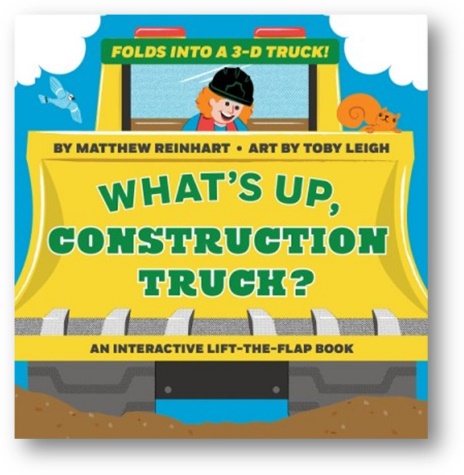 英文书名：WHAT’S UP, CONSTRUCTION TRUCK?作    者：Matthew Reinhart & Toby Leigh出 版 社：Abrams Books代理公司：ANA/页    数：10页出版时间：2021年9月代理地区：中国大陆、台湾审读资料：电子稿/视频类    型：儿童绘本/玩具立体书内容简介：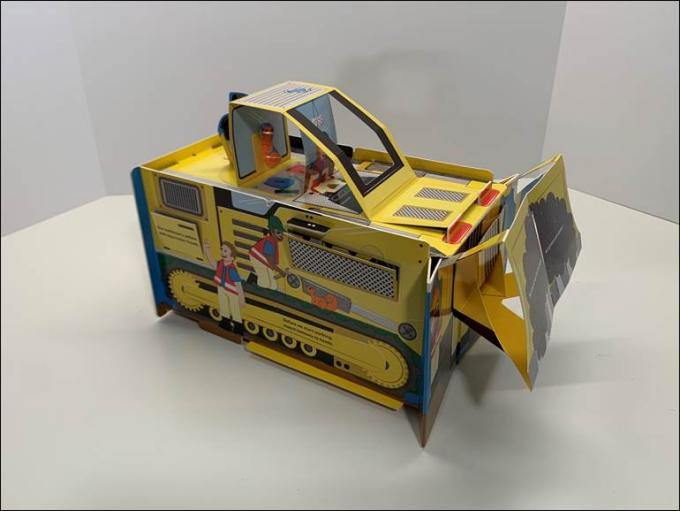 跟随建筑工人一起度过工地上忙碌的一天吧。掀开侧边，打开推土机的门，向里面窥视；帮助船员戴上头盔；举起铁锹，帮助司机一起进行铺路，准备一条全新的自行车道。故事结束后，按照简单的说明就可以将书中的页面转换成一辆三维推土机！在这本马修·莱因哈特惊人的互动纸板书中，小朋友可以有这么多的新发现。全新创意系列：《立体魔法》系列能够让学龄前儿童通过观察周围的世界是如何构成，以有趣的互动方式探索基本概念。本系列将有四本书。明星创作者：马修·莱因哈特是一个创作立体书的魔法师，很高兴能在这个项目有他的创造力作为支持适合边学边玩：看完故事后，家长们可以按照简单的说明带小朋友一起将页面折叠成三维消防车坚固的包装：厚实的纸板书将放在一个保护套内中文书名：《嗨，消防车！》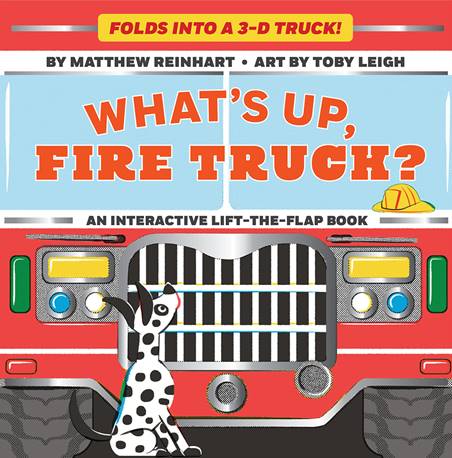 英文书名：WHAT’S UP, FIRETRUCK?作    者：Matthew Reinhart & Toby Leigh出 版 社：Abrams Books代理公司：ANA页    数：10页出版时间：2020年10月代理地区：中国大陆、台湾审读资料：电子稿/视频类    型：儿童绘本/玩具立体书内容简介：很高兴为大家介绍《立体魔法》系列，一个由这本纸板故事书转换为3D消防车开启的，令学习变得有趣的全新学龄前创意书系列！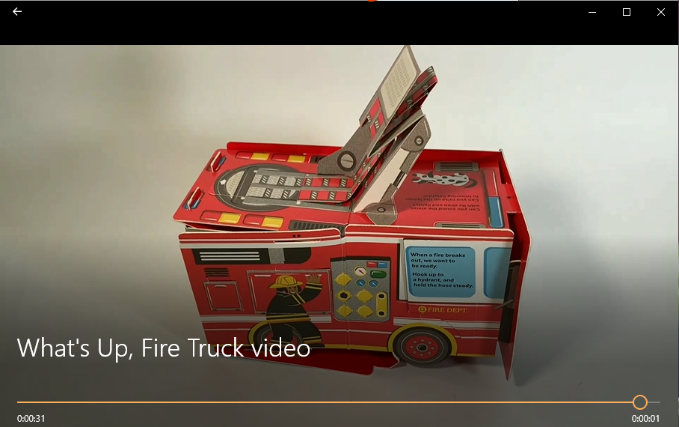 跟着消防员一起在消防站度过忙碌的一天吧。掀开防火门，往里面看一看；帮队员穿上消防制服，打开折叠梯子，帮助消防员一起拯救世界。故事结束后，按照简单的说明书将这本书的书页转换成一个三维消防车（视频请见附件）！在这本马修·莱因哈特（Matthew Reinhart）的令人惊叹的立体图书中，有许多有趣的东西值得发掘。中文书名：《色彩：我的第一本立体书》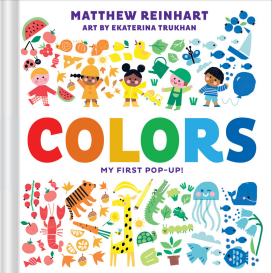 英文书名：Colors: My First Pop-Up!作    者：Matthew Reinhart & Toby Leigh出 版 社：Abrams Books代理公司：ANA页    数：10页出版时间：2021年5月代理地区：中国大陆、台湾审读资料：电子稿/视频类    型：儿童绘本/玩具立体书内容简介：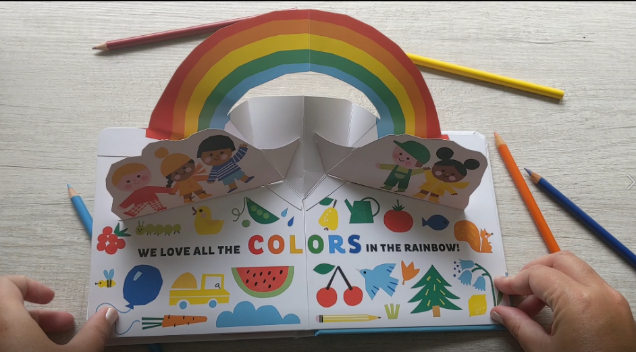 一本精彩的、专为年轻小读者们设计的动手探索颜色的立体书！拉动一个把手，让黄色的小鸭跳到池塘的水面上，举起一个翻页，露出一条蓝色的鲸鱼鲸，然后打开最终页——一个巨大的立体彩虹惊喜！畅销书作家、工程师马修·莱因哈特（Matthew Reinhart）将他的天才创意天才带到了这个创新的幼儿园立体书中，将基本的色彩概念与互动元素联系起来，让孩子们在每一页的阅读中中都感到愉悦。中文书名：《形状：我的第一本立体书！》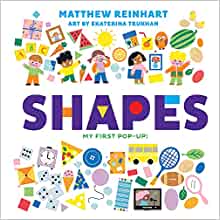 英文书名：SHAPES:MY FIRST POP-UP!作    者：Matthew Reinhart & Ekaterina Trukhan出 版 社：Abrams Books代理公司：ANA页    数：12页出版时间：2022年3月22日代理地区：中国大陆、台湾审读资料：电子稿/视频类    型：儿童绘本/玩具立体书内容简介：为最年轻的读者们设计的一个惊人的，能够自己动手探索形状的立体书！最畅销的纸张系列作者工程师马修·莱因哈特将他的创作天才带到了这个创新的立体书中，将基本概念与互动元素联系起来，每一页都会让孩子们开心并学到知识。这些形状包括:正方形、三角形、圆形、矩形和椭圆形。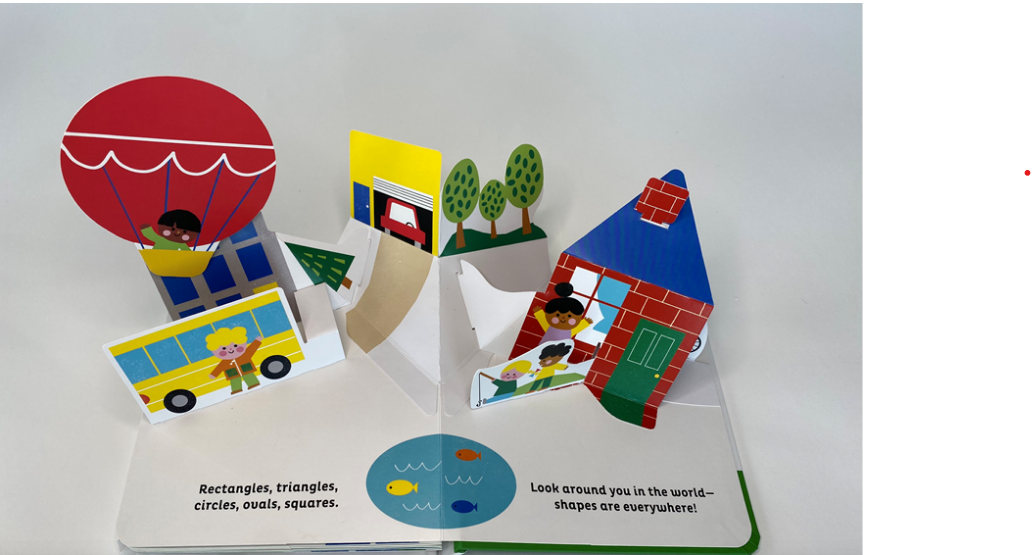 本书卖点：畅销书创作者：马修·莱因哈特是一个立体书魔法师，以创新和精心制作的快闪书而闻名。每一页都有互动元素：每一页都集中于不同的形状，有一个弹出的按钮来触发，或者一个翻动的按钮来揭示一个惊喜。令人兴奋的系列：《立体魔法》系列让学龄前儿童以一种有趣的互动方式探索基本概念，看看他们是如何组成他们周围的世界的。作者简介：马修·莱因哈特（Matthew Reinhart）从记事起，艺术就一直占据着舞台的中心。尽管整个童年搬了几次家，但他的速写本总是在附近，无论他的家人在哪里流浪，速写本都是他永远的朋友。莱因哈特是一个狂热的漫画、幻想和科幻小说爱好者，他创造了大量的流行文化立体书，比如他的超级畅销作品《星球大战：银河系立体大冒险》、《冰雪奇缘：立体冒险》、《乐高：立体游戏》、《哈利波特：霍格沃茨立体指南》等等。他也是《立体魔法》系列的创造者，这是一个创新的互动式学前书籍系列，包括《嗨，消防车！》和《色彩：我的第一本立体书》。他住在旧金山。叶卡捷琳娜·特鲁汗（Ekaterina Trukhan）是一位俄罗斯插画家。她毕业于伦敦坎伯韦尔艺术学院(Camberwell College of Arts)，此后为多本儿童书籍画过插图。她的灵感来自日常生活、中世纪的插图、以及她小时候读过的书。在业余时间，特鲁汗喜欢和丈夫以及他们的狗一起散步。在EkaterinaTrukhan.com了解更多关于她的更多信息。托比·利（Toby Leigh）是一位屡获殊荣的插画家和艺术家，有着独特的眼光。他是《卫报》、《泰晤士报》、《独立报》、《绅士报》、《帝国报》和《超时报》等出版物的定期撰稿人。他住在伦敦。 谢谢您的阅读！请将回馈信息发送至：薛肖雁 echo@nurnberg.com.cn   ----------------------------------------------------------------------安德鲁﹒纳伯格联合国际有限公司北京代表处北京市海淀区中关村大街甲59号中国人民大学文化大厦1705室 邮编：100872Email: echo@nurnberg.com.cn    电话：010-82449185传真：010-82504200网址：www.nurnberg.com.cn（获取最新书讯）微博：http://weibo.com/nurnberg豆瓣小站：http://site.douban.com/110577/抖音号：安德鲁读书微信订阅号：安德鲁书讯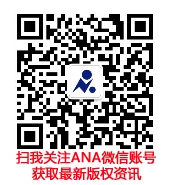 